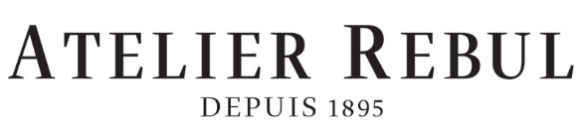 HN CONSULTING INT d.o.o., Braće Korenika 6, Hrašće Turopoljsko, 10020, Zagreb, telefon: 091 6139 659Odustajanje od ugovora - povrat novca u roku od 14 dana (Ispunite ovaj obrazac i pošaljite ga natrag samo ako želite odustati od ugovora)ADRESA ZA POVRAT ARTIKLA:HN CONSULTING INT D.O.O. BRAĆE KORENIKA 6HRAŠĆE TUROPOLJSKO10020 ZAGREBObavještavam vas da odustajem od ugovora za sljedeće proizvode:......................................................................................................................................................................................................................................................................................................................................Datum* računa za vraćene proizvode:.............................................................................................................Ime i prezime: ........................................................................................................................................Adresa: .....................................................................................................................................................Poziv na broj računa: ...........................................................................................................................Broj narudžbe: ......................................................................................................................................Kupoprodajna cijena će biti vraćena bankovnim transferom na navedeni broj bankovnog računa:HR_ _ _ _ _ _ _ _ _ _ _ _ _ _ _ _ _ _ _ _ _ _ _otvoren u banci................................................................................................................................... Datum i potpis kupca* Datum se nalazi na računu proizvoda.